Муниципальное бюджетное общеобразовательное учреждение Дмитровского района Орловской области«Столбищенская средняя общеобразовательная школа»303245, Орловская область, Дмитровский район, с. СтолбищеТелефон 8(48649)2-32-16; E-mail-shkola1930@mail.ru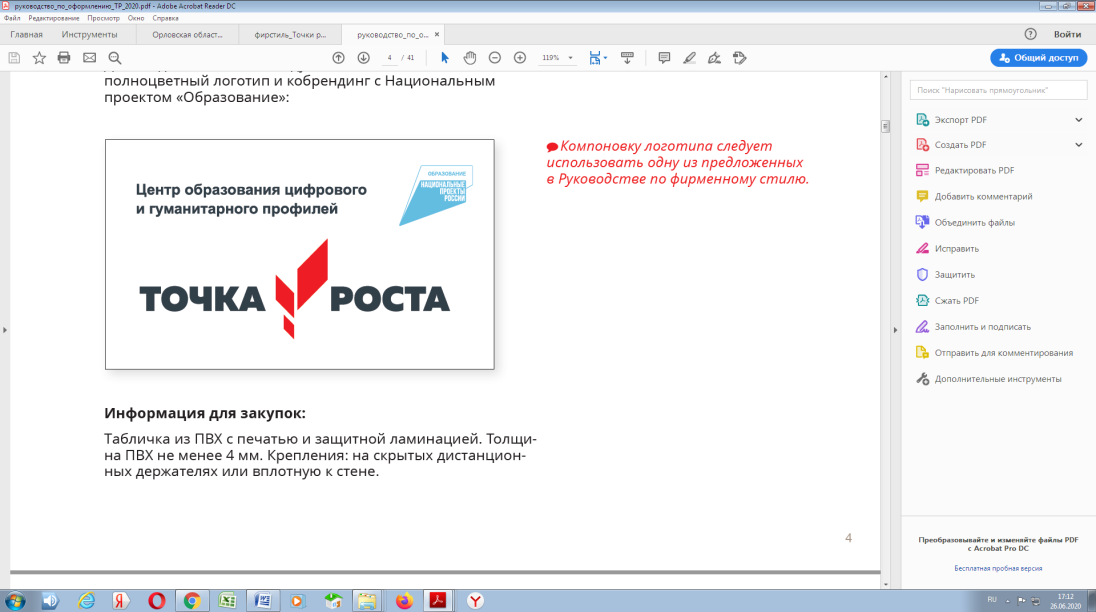                                                                                       Утверждаю                                                                                      И.о.директора_______________                                                                                                              Головачев В.В.                                      Дополнительная общеобразовательная                                           общеразвивающая  программа                             физкультурно-спортивной направленности                                               «Шахматная гостиная»                                                 Возраст обучающихся : 7-10 лет                                                       Срок реализации: 2 года                                                        Автор –составитель:                                                        Педагог дополнительного образования                                                         Головачев В.В.                                              2021 г.Дополнительная образовательная программа составлена в соответствии с нормативными документами:Федеральным Законом от 29.12.2012 №273 ФЗ «Об образовании в Российской Федерации»,распоряжением Правительства Российской Федерации от 15 мая 2013 года № 792-р «Об утверждении Государственной программы Российской Федерации «Развитие образования» на 2013-2020 годы»,Приказом Министерства образования и науки Российской Федерации от 29.08.2013 №1008 «Об утверждении Порядка организации и осуществления образовательной деятельности по дополнительным общеобразовательным программам»,Указ «О национальных ценностях и стратегических задачах развития Российской Федерации на период до 2024 года».С целью обеспечения достижений требований результатов образовательной программы, педагог использует авторскую программу И.Г. Сухина «Шахматы - школе».  — О.: Духовное возрождение 2019 г. Новизна и актуальность.    Новейшие исследования подтверждают, что мозг следует поддерживать в активном состоянии, причем среди ресурсов поддержания мозга в работоспособном состоянии чаще всего указывается решение головоломок и шахмат. В данном курсе эти ветви объединены, и в процессе обучения элементам шахмат задействовано большое количество занимательных головоломок и дидактических игр, большая часть которых ориентирована на зону ближайшего развития учащихся.  Жизнь – это каждодневное решение разного рода задач. И шахматно- задачная технология курса «Шахматная гостиная» на это и нацелена – от года к году сложность задач увеличивается, что соответствует реалиям сегодняшней жизни.  Целью данного курса является непосредственно развитие образного и логического мышления детей, формирование умения учиться.   В основе курса «Шахматная азбука» лежит системно - деятельностный подход. Обучающимся постоянно самостоятельно, с интересом добывать знания, учиться запоминать, рассуждать, сравнивать, обобщать, делать умозаключения, ориентироваться на плоскости, предвидеть результаты своей деятельности, выполнять анализ и синтез. С помощью занятий по технологии данного курса оказалось возможным решить главную задачу – обеспечить поэтапное развитие у обучающихся способности действовать «в уме» (значимую для системы образования) - и две косвенные: привить интерес к шахматам (значимую для досуговой сферы) и создать у ребенка добротную элементную базу, основу дальнейшего совершенствования у тех детей, которые решат продолжить обучение в клубах, секциях и.т.д. Место предмета в учебном планеНа изучение учебной дисциплины «Шахматная гостиная» отводится по 2 часа в неделю (68 часа в год).  Возраст обучающихся 7-10 лет. Занятия проходят по специально разработанной инновационной здоровьесберегающей технологии – «Технологии развития способности действовать «в уме» с использованием шахматного материала» или «Шахматно-задачной технологии И.Г.Сухина». Планируемые результаты освоения программыЛичностные результаты:- формирование основ российской гражданской идентичности;- становление чувства гордости за свою Родину;- формирование первичных представлений о самостоятельности и личной ответственности при решении дидактических шахматных задач и при участии в дидактических играх с шахматным содержанием;-развитие готовности и способности обучающихся к самосовершенствованию, саморазвитию;-обеспечение и достижение мотивации к обучению и познанию;- обретение социальных компетенций;- формирование начальных навыков адаптации в современном мире;- принятие социальной роди обучающихся;- развитие и совершенствование мотивов учебной деятельности;- достижение понимания личностного смысла учения;- тренинг самостоятельности;- готовность отвечать за свои поступки;-формирование эстетических потребностей и чувств;- выработке умения конструктивно сотрудничать с миром взрослых и миром детей; -преодоление эгоцентризма, синкретизма;-появление умения анализировать свои действия и в должной мере управлять ими;-понимание важности сохранения личного здоровья;- выработка умения работать на результат;- развитие творческого начала;- выработка умения радоваться жизни и успешно преодолевать возникающие проблемы;- обретение способности оказывать бескорыстную помощь другим и не причинять неприятности;- понимание важности уважения чужого мнения.Метапредметные результаты:Регулятивные УУД: - соотносить известный учебный материал с еще неусвоенным;- видеть конкретную цель, намечать промежуточные цели, вырабатывать оптимальный план действий и их последовательность;- прогнозировать цель тренинга;- соотносить выбранный способ действий и их результат;- вносить корректив в выбранный способ и план действий при недостижении решения задачи;- осознание качества и уровня освоения учебного материала;- задействовать скрытые умственные резервы для решения занимательных задач курса.Познавательные УУД:-самостоятельно выделять и формулировать познавательные цели в процессе решения занимательных шахматных задач;- отыскивать те сведения из большого массива информации, которые могут дать ключ к решению той или иной задачи или головоломки;- структурировать полученные сведения, касающиеся того или иного материала;- обосновывать и обдумывать речевые высказывания, касающиеся той или иной шахматной головоломки;- находить оптимальный способ решения разных типов задач;- проводить постоянную рефлексию, контроль и оценки полученных результатов;- использовать качественное смысловое чтение; осознавать, ставить  и формулировать проблему;- разрабатывать алгоритм решения проблем творческого и поискового характера;- использовать знаково-символические действия моделирования, что позволит разрабатывать модели, адекватные конкретным задачам, а также преобразовывать указанные модели;- анализировать объекты для выделения существенных и несущественных признаков;-производить операции синтеза для верной оценки создавшегося положения на шахматной доске;-выбирать основания и критерии для сравнения, сериации, классификации объектов;- устанавливать   причинно-следственные связи;- строить цепочки рассуждений;- уметь обобщать и обнаруживать аналогии;-выработать умение планировать, контролировать и оценивать свои действия в соответствии с конкретной задачей;- правильно формулировать проблемы;- обнаруживать наиболее эффективные способы решения задач творческого и поискового характера.Коммуникативные УУД:-уметь задавать вопросы и отвечать на них;-планировать продуктивное взаимодействие с педагогом и другими учащимися, способы взаимодействия с ними, обеспечивающие качественное решение тех или иных задач;- использовать инициативное сотрудничество в процессе поиска и сбора информации;- уважительно и доброжелательно относиться к сопернику при проведении дидактических игр в паре;-уметь ясно и аргументированно выражать свои мысли, правильно применять шахматную терминологию;- учитывать позиции и мнения других учащихся;- оценивать точки зрения других учащихся;- оказывать взаимный контроль и помощь другим учащимся в случаях затруднения;- проявлять инициативу;- уметь слушать не перебивая, слышать собеседника, вести диалог и принимать участие в коллективном обсуждении задачи;- уметь не демонстрировать свое превосходство над учащимися;- признавать свои ошибки в корректной форме;- понимать причины своего успеха или неуспеха при решении той или иной задачи.Предметные результаты:- овладеть шахматной компетенцией;- познакомиться с основными элементами шахмат;-развить «чувство фигуры» (прочувствовать возможности каждой из шахматных фигур);- крепче подружиться с русским или другим языком (с помощью шахматно-языковых головоломок);-осознать значимость чтения для личного развития и сформировать потребность в систематическом чтении (с помощью шахматных сказок, литературно-шахматных викторин и кроссворд-тестов);-овладеть основами логического и алгоритмического мышления и пространственного воображения в ходе решения дидактических задач и участия в дидактических играх;- научиться выполнять устно и письменно действия с числами и числовыми выражениями (с помощью шахматно-математических головоломок);-развить навыки устанавливать и выявлять причинно-следственные связи в окружающем мире;-сформировать эстетическое отношение к миру, понимание красоты как ценности (за счет решения изящных шахматных головоломок).К концу учебного года обучающиеся научатся:- различать термины: оппозиция, ключевые поля;- решать средней сложности задачи, связанные с выигрышем фигуры;-решать средней сложности задачи, связанные с защитой короля;-решать средней сложности задачи, связанные с постановкой мата в дебюте, миттельшпиле и эндшпиле;-решать средней сложности задачи, не передвигая шахматные фигуры по шахматной доске;	Содержание курса «Шахматная азбука»	I. Повторение. Шахматная нотация.  Обозначение горизонталей, вертикалей, полей, шахматных фигур и терминов. Запись начального положения, шахматной партии. Практика постановки мата одинокому королю. Дидактические задания «Белые или черные», «Комбинация».II. Основы дебюта.Принципы игры в дебюте. Быстрейшее развитие фигур. Понятие о темпе. Гамбиты.Наказание “пешкоедов”. Борьба за центр. Безопасная позиция короля. Гармоничное пешечное расположение. Связка в дебюте. Коротко о дебютах.III. Основы миттельшпиля.Матовые комбинации на мат в 3 хода и комбинации, ведущие к достижению материального перевеса на темы завлечения, отвлечения, блокировки, разрушения королевского прикрытия, освобождения пространства, уничтожения защиты, связки, “рентгена”, перекрытия и др. Комбинации для достижения ничьей.IV. Основы эндшпиля.Удивительные ничейные положения (два коня против короля, слон и пешка против короля, конь и пешка против короля).V. Повторение. Основы миттельшпиля. Матовые комбинации (на мат в три хода). Комбинации для достижения ничьей. В мире мудрых мыслей. Основы эндшпиля.  Тяжелые фигуры против тяжелых фигур. Тяжелые фигуры против легких фигур. Мат двумя слонами.  Мат слоном и конем.  Король и пешка против короля. Шахматный турнир.Тематическое планированиеКалендарно - тематическое планированиеНаименование разделов и темКоличество часовКоличество часовНаименование разделов и темТеория Практика 1Повторение программного материала.402Основы дебюта.8183Основы миттельшпиля.8144Основы эндшпиля.135Повторение программного материала.39Итого:2444№Наименование разделов и темДата по плануДата по фактуТема 1. Повторение программного материала (4 часа)Тема 1. Повторение программного материала (4 часа)Тема 1. Повторение программного материала (4 часа)Тема 1. Повторение программного материала (4 часа)1-2Шахматная нотация.  Обозначение горизонталей, вертикалей, полей, шахматных фигур и терминов. Запись начального положения, шахматной партии.3-4Практика постановки мата одинокому королю. Дидактические задания «Белые или черные», «Комбинация».Тема 2. Основы дебюта (30 часов)Тема 2. Основы дебюта (30 часов)Тема 2. Основы дебюта (30 часов)Тема 2. Основы дебюта (30 часов)5-6Принципы игры в дебюте.  Время, пространство и материал в шахматах. Первый принцип: быстрейшее развитие фигур7-8Типичные положения после шестого хода черных. Темпы. Гамбиты. Дидактическое задание «Выведи фигуру»9-10Наказание за несоблюдение принципа быстрейшего развития фигур. «Пешкоедство». Неразумность игры в дебюте одними пешками.11-12Дидактические задания «Мат в два хода», «Выигрыш материала», «Беззащитная пешка»13-14Дидактические задания «Обыграй рассеянного художника», «Охота на ферзя»15-16Принципы игры в дебюте. Второй принцип: борьба за центр. Королевский гамбит. Ферзевый гамбит. Гамбит Эванса.17-18Дидактические задания «Захват центра», «Выигрыш легкой фигуры».19-20Принципы игры в дебюте. Третий принцип: безопасное положение короля. Рокировка.21-22Дидактические задания «Безопасная рокировка», «Доскажи словечко».23-24Принципы игры в дебюте. Четвертый принцип: гармоничное пешечное расположение. Какие бывают пешки. Сдвоенные пешки. Изолированная пешка.25-26Дидактические задания «Чем бить черную фигуру, чтобы избежать сдвоения пешек?», «Как сдвоить противнику пешки?»27-28Дидактические задания «Обыграй рассеянного художника», «Выиграй пешку, используя связку», «Как спасти фигуру?»29-30Открытые дебюты31-32Полуоткрытые дебюты33-34Закрытые дебюты. Фианкеттированный слонТема 3. Основы миттельшпиля (20часа)Тема 3. Основы миттельшпиля (20часа)Тема 3. Основы миттельшпиля (20часа)Тема 3. Основы миттельшпиля (20часа)35-36Комбинация. Матовые комбинации (на мат в три хода). Темы матовых комбинаций. Тема завлечения.37-38Матовые комбинации (на мат в три хода). Тема отвлечения.39-40Матовые комбинации (на мат в три хода). Тема блокировки.41-42Матовые комбинации (на мат в три хода). Тема разрушения пешечного прикрытия короля.43-44Матовые комбинации (на мат в три хода). Тема освобождения пространства.45-46Матовые комбинации (на мат в три хода). Тема уничтожения защиты.47-48Матовые комбинации (на мат в три хода). Тема «рентгена». Тема перекрытия. Тема батареи. 49-50Матовые комбинации (на мат в три хода). Сочетание тематических приемов.51-52Комбинации для достижения ничьей. Комбинации на пат. 53-54Комбинации для достижения ничьей. Комбинации на вечный шах.55-56Дидактические задания «Объяви мат в три хода», «Шахматное сложение и вычитание», «Сделай ничью».Тема 4. Основы эндшпиля (4 часа)Тема 4. Основы эндшпиля (4 часа)Тема 4. Основы эндшпиля (4 часа)Тема 4. Основы эндшпиля (4 часа)57-58Удивительные ничейные положения. Дидактические задания «Мат в один ход», «Путь к ничьей», «Проведи пешку в ферзи».59-60Удивительные выигрышные положения. Дидактические задания «Мат в три хода», «Проведи пешку в ферзи».Тема 5.Повторение пройденного (10 часов)Тема 5.Повторение пройденного (10 часов)Тема 5.Повторение пройденного (10 часов)Тема 5.Повторение пройденного (10 часов)61-62Основы миттельшпиля. Матовые комбинации (на мат в три хода). Комбинации для достижения ничьей. В мире мудрых мыслей.63-64Основы эндшпиля.  Тяжелые фигуры против тяжелых фигур. Тяжелые фигуры против легких фигур. В мире мудрых мыслей.65-66Основы эндшпиля.   Мат двумя слонами.  Мат слоном и конем.  Король и пешка против короля. В мире мудрых мыслей.67-68  Итоговое занятие. Шахматный турнир.